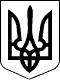 УКРАЇНАЧЕЧЕЛЬНИЦЬКА РАЙОННА РАДАВІННИЦЬКОЇ ОБЛАСТІПРОТОКОЛ  № 25пленарного засідання  25-ї  сесії районної ради 7 скликання13 вересня 2019 року                                                                       смт Чечельник                        Всього обрано депутатів  – 26 Присутніх на сесії             – 14Присутні:  голова, заступники голови, начальники управлінь та відділів райдержадміністрації, сільські та селищний голови, керівники підприємств, установ, організацій району, голови районних осередків політичних партій, громадських організацій, представники засобів масової інформації.Відкриває   пленарне   засідання 25  сесії   районної   ради 7 скликання П’яніщук С.В., голова районної ради.Шановні присутні!Пропоную вшанувати загиблих на Сході України хвилиною мовчання.( Хвилина мовчання)	За результатами реєстрації на  пленарне  засідання  25  сесії районної ради  7 скликання прибуло  14  депутатів із 26 загального складу ради.Відповідно до частини 12 статті 46 Закону України «Про місцеве самоврядування в Україні» сесія повноважна  розпочати роботу. Пленарне засідання 25 сесії Чечельницької районної ради 7 скликання оголошується відкритим.(Звучить Гімн України)Шановні депутати та запрошені!Дозвольте коротко поінформувати вас  про діяльність районної ради та заходи, які відбулися в районі в міжсесійний період.27-28 червня проводились заходи, присвячені Дню  Конституції  України.11 липня в с.Бондурівка було відкрито дитячий дошкільний заклад «Журавлик».21 липня відбулись вибори до Верховної Ради України. Нагадаю, що народним депутатом по 16 виборчому округу обрано Геннадія Вацака.26 липня   Білокамінська громада проводила фестиваль родинної творчості.	7 серпня райцентр зустрічав переможця Чемпіонату світу з змішаних єдиноборств у віковій категорії 14-15 років, який відбувся в Італії. Ним став чечельничанин Олександр Соловей.9 серпня в Берізках День села відзначався завершенням сільського проекту «Відродимо собори душ своїх», результатом якого стало відкриття Майдану Соборності, а також фестивалем води та муралів, який проводився в рамках культурно-мистецького проекту Міністерства культури України «Малі міста – великі враження».13 серпня Вербська територіальна громада приймала учасників ІХ Міжрегіонального фестивалю духової музики «Давай за музик». 19 серпня сотні жителів нашого та сусідніх районів були гостями фестивалю «Медовий спас» у Жабокричці.28 серпня свято села відзначали жителі Стратіївки.Протягом серпня в територіальних громадах сіл Білий	 Камінь,Стратіївка, Рогізка, Демівка відбулись зустрічі з людьми похилого віку, щорічне проведення яких вже стало традиційним в нашому районі.23-24 серпня відбулись урочистості з нагоди Дня Державного прапора та Дня Незалежності України. 10 липня, 14 серпня, 06 вересня на нарадах-семінарах з посадовими особами місцевого самоврядування було розглянуто питання:про стан організації осіннього призову громадян на військову строкову службу до Збройних Сил України;про стан виконання бюджету селищною, сільськими радами;про використання коштів на соціально-економічний розвиток району;про створення громадських пасовищ та оформлення у комунальну власність не витребуваних земельних часток паїв;про роботу медичних закладів району в умовах реформування медичної галузі.11 вересня відбулося спільне засідання президії і постійних комісій районної ради, на якому було узгоджено порядок денний сьогоднішньої сесії, розглянуто проекти рішень з питань, що виносяться на її розгляд.Більш детально про те, що відбувалося в районі, ви всі були поінформовані через офіційні сайти районної ради та РДА, районну газету та місцеве радіомовлення.Перед тим, як розпочати нашу роботу, дозвольте вручити відзнаки  (Пустовий С.М., Слюсар В.В., Юраш В.Ф.).Вітаємо Лисенко Ганну Миколаївну (грамота ВРУ), а також Федчишена Михайла Опанасовича (відзнака «За заслуги перед Вінниччиною»).	За пропозицією головуючого обрано секретаріат 25 сесії районної ради 7 скликання в кількості двох депутатів: Воліковська Наталія Володимирівна (від політичної партії ВО «Свобода») та Козинський Леонід Володимирович (від Політичної Партії «Опозиційний блок»). Лічильна комісія обрана на 1 сесії.Шановні депутати!Пропозиції щодо порядку денного сьогоднішнього пленарного засідання погоджені на спільному засіданні президії та постійних комісій районної ради і роздані вам на руки.        Пропонується до розгляду 16 питань і  17-те  - «Різне»        - Чи будуть зміни і доповнення?        - Хто за такий порядок денний, прошу голосувати.        - Хто проти? Утримався?         - Рішення приймається одноголосно.        Порядок денний пленарного засідання  25 сесії районної ради 7 скликання прийнятий  в цілому.       Голосували:   «За» – 14.  Рішення прийнято.ПОРЯДОК ДЕННИЙ	1. Про хід виконання Програми зайнятості населення Чечельницького району на 2018-2020 роки	2. Про стан медичного обслуговування жителів Чечельницького району  в умовах реформування галузі охорони здоров’я	3. Про стан утримання доріг комунальної власності	4. Про реорганізацію комунального закладу «Бондурівська середня  загальноосвітня школа І-ІІІ ступенів Чечельницького району Віннницької області»	5. Про внесення змін до районної  Програми військово-патріотичного виховання молоді,  забезпечення заходів з призову, оборони,  мобілізації  та цивільного захисту на території  Чечельницького району на 2017-2021 роки	6. Про внесення змін до цільової соціальної  Програми розвитку фізичної культури і спорту у Чечельницькому районі на 2017-2020 роки	7. Про внесення змін до районної комплексної Програми соціальної підтримки учасників антитерористичної операції (операції Об’єднаних сил) та членів їх сімей на 2018-2022 роки	8. Про внесення змін до районної Програми забезпечення  виконання Чечельницькою районною державною адміністрацією повноважень,  делегованих Чечельницькою районною радою на 2017-2019 роки	9. Про внесення змін до назви місцевого бюджету адміністративно-територіальної одиниці	    	10. Про затвердження Порядку складання, затвердження та контролю виконання фінансових планів комунальних підприємств Чечельницької районної ради 	11. Про затвердження фінансового плану КНП «Чечельницький ЦПМСД» на 2020 рік	12. Про затвердження фінансового плану КНП «Чечельницька ЦРЛ» на 2020 рік	13. Про затвердження звіту про виконання районного бюджету за 2 квартал  2019 року	14. Про затвердження договорів про передачу видатків і міжбюджетних трансфертів із сільських  та селищного бюджетів до районного бюджету	15.  Про внесення  змін до рішення 22 сесії районної ради 7 скликання від 14 грудня 2018 року № 479 «Про районний бюджет на 2019 рік»	16. Про затвердження розпоряджень голови Чечельницької районної ради	17. Різне.СЛУХАЛИ 1:Про хід виконання Програми зайнятості населення Чечельницького району на 2018-2020 рокиІНФОРМУЄ:Мартинюк С.М., начальник управління праці та соціального захисту населення райдержадміністрації;Котенко О.М., директор Чечельницької районної філії Вінницького обласного центру зайнятостіВИРІШИЛИ:Рішення «Про хід виконання Програми зайнятості населення Чечельницького району на 2018-2020 роки» прийняти (додається).Голосували: за основу: «за» - 14, «проти» - 0, «утрималися» - 0            зміни і доповнення: відсутні 		   в цілому:  «за» - 14, «проти» - 0, «утрималися» - 0СЛУХАЛИ 2:Про стан медичного обслуговування жителів Чечельницького району  в умовах реформування галузі охорони здоров’яІНФОРМУЄ:Юраш Н.В., в.о.головного лікаря КНП «Чечельницький ЦПМСД»;Могила С.М., головний лікар КНП «Чечельницька ЦРЛ»ВИСТУПИЛИ:Пустовий С.М., П’яніщук С.В., який повідомив, що в районну раду поступило колективне  звернення жителів с.Вербка з пропозицією відкрити в селі комунальну аптеку. В деяких районах такі аптеки вже діють. Це може бути окрема установа або структурний підрозділ ЦПМСД. Є пропозиція рекомендувати головному лікарю ЦПМСД Ковалю В.А. вивчити це питання.ВИРІШИЛИ:Рішення «Про стан медичного обслуговування жителів Чечельницького району  в умовах реформування галузі охорони здоров’я» прийняти (додається).Голосували: за основу: «за» - 14, «проти» - 0, «утрималися» - 0            зміни і доповнення: відсутні в цілому:  «за» - 14, «проти» - 0, «утрималися» - 0СЛУХАЛИ 3:Про стан утримання доріг комунальної власностіІНФОРМУЄ:Савчук В.В., перший заступник голови райдержадміністраціїВИСТУПИЛИ:Голоднюк В.І., Палісіка С.А., Пустовий С.М.,Федчишен М.О., який звернув увагу на те, що відремонтовані дороги руйнують великовагові автомобілі через недотримання встановлених норм навантаження. Давайте приймемо звернення щодо необхідності дотримання обмежень навантаження та посилення відповідальності за порушення.ВИРІШИЛИ:Рішення «Про стан утримання доріг комунальної власності» прийняти (додається).Голосували: за основу:  «за» - 14, «проти» - 0, «утрималися» - 0             зміни і доповнення: відсутні 		   в цілому:   «за» - 14, «проти» - 0, «утрималися» - 0СЛУХАЛИ 4:Про реорганізацію комунального закладу «Бондурівська середня  загальноосвітня школа І-ІІІ ступенів Чечельницького району Віннницької області»ІНФОРМУЄ:Деменчук Г.В., начальник відділу освіти райдержадміністраціїВИСТУПИЛИ:Пустовий  С.М.ВИРІШИЛИ:Рішення «Про реорганізацію комунального закладу «Бондурівська середня  загальноосвітня школа І-ІІІ ступенів Чечельницького району Віннницької області» прийняти (додається).Голосували: за основу:  «за» - 14  «проти» - 0, «утрималися» - 0 	   зміни і доповнення: відсутні                      в цілому:   «за» - 14, «проти» - 0, «утрималися» - 0СЛУХАЛИ 5:Про внесення змін до районної  Програми військово-патріотичного виховання молоді,  забезпечення заходів з призову, оборони,  мобілізації  та цивільного захисту на території  Чечельницького району на 2017-2021 рокиІНФОРМУЄ:Шестаківський О.В., завідувач сектору цивільного захисту, оборонної роботи та взаємодії з правоохоронними органами райдержадміністраціїВИРІШИЛИ:Рішення  «Про внесення змін до районної  Програми військово-патріотичного виховання молоді,  забезпечення заходів з призову, оборони,  мобілізації  та цивільного захисту на території  Чечельницького району на 2017-2021 роки» прийняти (додається).Голосували: за основу:  «за» - 14, «проти» - 0, «утрималися» - 0            зміни і доповнення: відсутні 		   в цілому:   «за» - 14, «проти» - 0, «утрималися» - 0СЛУХАЛИ 6:Про внесення змін до цільової соціальної  Програми розвитку фізичної культури і спорту у Чечельницькому районі на 2017-2020 рокиІНФОРМУЄ:П’яніщук С.В., голова районної радиВИРІШИЛИ:Рішення «Про внесення змін до цільової соціальної  Програми розвитку фізичної культури і спорту у Чечельницькому районі на 2017-2020 роки» прийняти (додається).Голосували:  за основу:  «за» - 14, «проти» -0 , «утрималися» - 0             зміни і доповнення: відсутні 		    в цілому:   «за» - 14, «проти» - 0, «утрималися» - 0СЛУХАЛИ 7:  Про внесення змін до районної комплексної  Програми соціальної підтримки учасників антитерористичної операції (операції Об’єднаних сил) та членів їх сімей на 2018-2022 рокиНФОРМУЄ: Мартинюк С.М., начальник управління праці та соціального захисту населення райдержадміністраціїВИРІШИЛИ:	Рішення «Про внесення змін до районної комплексної  Програми соціальної підтримки учасників антитерористичної операції (операції Об’єднаних сил) та членів їх сімей на 2018-2022 роки» прийняти (додається).Голосували:  за основу:  «за» - 14, «проти» - 0, «утрималися» - 0             зміни і доповнення: відсутні 		    в цілому:   «за» - 14, «проти» - 0, «утрималися» - 0СЛУХАЛИ 8:Про внесення змін до районної Програми забезпечення  виконання Чечельницькою районною державною адміністрацією повноважень,  делегованих Чечельницькою районною радою на 2017-2019 рокиІНФОРМУЄ:Савчук В.В., перший заступник голови райдержадміністраціїВИРІШИЛИ:Рішення «Про внесення змін до районної Програми забезпечення  виконання Чечельницькою районною державною адміністрацією повноважень,  делегованих Чечельницькою районною радою на 2017-2019 роки» прийняти (додається).Голосували:  за основу:  «за» - 14, «проти» - 0, «утрималися» - 0             зміни і доповнення: відсутні 		    в цілому:   «за» - 14, «проти» - 0, «утрималися» - 0СЛУХАЛИ 9:Про внесення змін до назви місцевого бюджету адміністративно-територіальної одиниці	    ІНФОРМУЄ:П’яніщук С.В., голова районної радиВИРІШИЛИ:Рішення «Про внесення змін до назви місцевого бюджету адміністративно-територіальної одиниці» прийняти (додається).Голосували:  за основу:  «за» - 14, «проти» - 0, «утрималися» - 0             зміни і доповнення: відсутні 		   в цілому:  «за» - 14, «проти» - 0, «утрималися» - 0СЛУХАЛИ 10:Про затвердження Порядку складання, затвердження та контролю виконання фінансових планів комунальних підприємств Чечельницької районної радиІНФОРМУЄ:П’яніщук С.В., голова районної радиВИРІШИЛИ:Рішення «Про затвердження Порядку складання, затвердження та контролю виконання фінансових планів комунальних підприємств Чечельницької районної ради» прийняти (додається).Голосували:  за основу:  «за» - 14, «проти» - 0, «утрималися» - 0             зміни і доповнення: відсутні 		    в цілому:  «за» - 14, «проти» - 0, «утрималися» - 0СЛУХАЛИ 11:Про затвердження фінансового плану КНП «Чечельницький ЦПМСД» на     2020 рікІНФОРМУЄ:Юраш Н.В., в.о.головного лікаря КНП «Чечельницький ЦПМСД»ВИРІШИЛИ:Рішення «Про затвердження фінансового плану КНП «Чечельницький ЦПМСД» на 2020 рік» прийняти (додається).Голосували:  за основу:  «за» - 14, «проти» - 0, «утрималися» - 0             зміни і доповнення: відсутні 		    в цілому:   «за» - 14, «проти» - 0, «утрималися» - 0СЛУХАЛИ 12:Про затвердження фінансового плану КНП «Чечельницька ЦРЛ» на 2020 рікІНФОРМУЄ:Могила С.М., головний лікар КНП «Чечельницька ЦРЛ»ВИСТУПИЛИ:Могила С.М. заявив про наявність конфлікту інтересів при розгляді цього питанняВИРІШИЛИ:Рішення «Про затвердження фінансового плану КНП «Чечельницька ЦРЛ» на 2020 рік» прийняти (додається).Голосували:  за основу:  «за» - 14, «проти» - 0, «утрималися» - 0             зміни і доповнення: відсутні 		    в цілому:  «за» - 14, «проти» - 0, «утрималися» - 0СЛУХАЛИ 13:Про  затвердження  звіту  про  виконання  районного   бюджету  за 2 квартал 2019 рокуІНФОРМУЄ:Решетник Н.О., начальник фінансового управління райдержадміністраціїВИРІШИЛИ:Рішення «Про  затвердження  звіту  про  виконання  районного   бюджету  за      2 квартал 2019 року» прийняти (додається).Голосували:  за основу: «за» - 14, «проти» - 0, «утрималися» - 0             зміни і доповнення: відсутні 		    в цілому:  «за» - 14, «проти» - 0, «утрималися» - 0СЛУХАЛИ 14:Про затвердження договорів про передачу видатків і міжбюджетних трансфертів із сільських та селищного бюджетів до районного бюджетуІНФОРМУЄ:Решетник Н.О., начальник фінансового управління райдержадміністраціїВИРІШИЛИ:Рішення «Про затвердження договорів про передачу видатків і міжбюджетних трансфертів із сільських та селищного бюджетів до районного бюджету» прийняти (додається).Голосували:  за основу:  «за» - 14, «проти» - 0, «утрималися» - 0             зміни і доповнення: відсутні 		    в цілому:  «за» - 14, «проти» - 0, «утрималися» - 0СЛУХАЛИ 15:Про внесення змін до рішення 22 сесії районної ради 7 скликання від 14 грудня 2018 року № 479 «Про районний бюджет на 2019 рік»ІНФОРМУЄ:Решетник Н.О., начальник фінансового управління райдержадміністраціїВИРІШИЛИ:Рішення  «Про внесення змін до рішення 22 сесії районної ради 7 скликання  від 14 грудня 2018 року № 479 «Про районний бюджет на 2019 рік» прийняти (додається).Голосували:  за основу:  «за» - 14, «проти» - 0, «утрималися» - 0             зміни і доповнення: «за» - 14, «проти» - 0, «утрималися» - 0 		    в цілому:   «за» - 14, «проти» - 0, «утрималися» - 0СЛУХАЛИ 16:Про затвердження розпоряджень голови Чечельницької районної радиІНФОРМУЄ:П’яніщук С.В., голова районної радиВИСТУПИЛИ:П’яніщук С.В. заявив про наявність конфлікту інтересів при розгляді цього питанняВИРІШИЛИ:Рішення «Про затвердження розпоряджень голови Чечельницької районної ради» прийняти (додається).Голосували:  за основу:  «за» - 14, «проти» - 0, «утрималися» - 0             зміни і доповнення: відсутні 		    в цілому:    «за» - 14, «проти» - 0, «утрималися» - 0Шановні депутати і запрошені!Всі питання порядку денного розглянуті.Пленарне засідання 25 сесії Чечельницької районної ради 7 скликання  оголошується закритим.(Звучить Гімн України)Голова районної ради                                   			С. П’ЯНІЩУК